附件12018年北京地区高校大学生优秀创业团队评选活动网上申报说明填报说明1.学生在线填写全部基本信息后，可自动生成一份《申请表》，请打印此表，凭表到本校学生就业指导服务中心（新太阳学生中心217室）审核盖章。然后，将盖章后的申请表扫描成图片格式，作为“材料1”上传（详见“需上传的材料”)。2.申请参加2018年北京地区大学生优秀创业团队评选的学生，需在线填写《项目计划书》，并按要求上传附件所需图片资料（所有图片格式文件不宜过大，否则有可能上传失败)。3.《项目计划书》是评选过程中最重要的参考资料，请申请者如实、详细填写。4.对提交的项目计划书和其他相关信息，我们将严格保密。5.对填写信息中涉及到工商注册的相关内容，未注册的创业团队可不填写。6.对于创业场地有需求的团队，在“选择园区”中勾选，最多勾选两项。7.评选活动流程为：创业团队登陆“北京高校毕业生就业信息网(WWW.bjbys.net.cn)”首页，点击“北京高校大学生创新创业服务平台”链接，可直接进入网上申报和评审流程：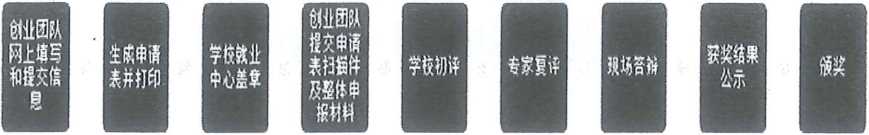 二、项目计划书评审内容和评分标准（共100分）《项目计划书》是初评和复评的主要评价内容，请各创业团队重视项目计划书的准备工作。1.项目（企业）概况：（15分）重点包括：项目（企业）背景、主营业务、项目团队及股权结构介绍、运营现况、企业优势等。2.产品与服务：（35分）重点包括：产品研发情况，产品特色，商业服务模式，产品销售收入情况，与本项目相关的知识产权（包含专利、注册商标、著作权等），已获得（或正在申请中）的请列出具体名称与代码。3.市场分析：（20分）重点包括：项目产品市场背景概况，市场容量空间估算，竞争分析（SWOT分析、竞争对手分析、竞争策略等）。4．营销策略：（5分）重点包括：产品与服务策略、价格策略、渠道管理、销售策略等。5.风险分析与控制：（10分）重点包括：与项目相关的政策、技术、管理、市场、人员风险分析，以及应对措施。6.项目三年规划（5分）7.项目资金筹措与使用（5分）8.财务分析（5分）9.网站介绍（未设网站可不填此项，此项不参与评分）10.其他内容（可填写上述内容中未说明的其他重要内容，没有可不填，此项不参与评分）11.需上传的材料材料1:在线生成并下载《北京地区高校大学生优秀创业团队评选活动申报表》，打印好，到学校就业服务中心盖章，然后将扫描件图片上传（jpg格式）材料2:团队负责人（企业法人）身份证扫描件（jpg格式）材料3:已注册企业需准备《营业执照》扫描件（jpg格式）(材料1和材料2是申请评选的必要文件，但上述3项材料均不参与评分)